CAI+D Orientado a problemas sociales y productivos (Tipología del trabajo)TÍTULO...Autores...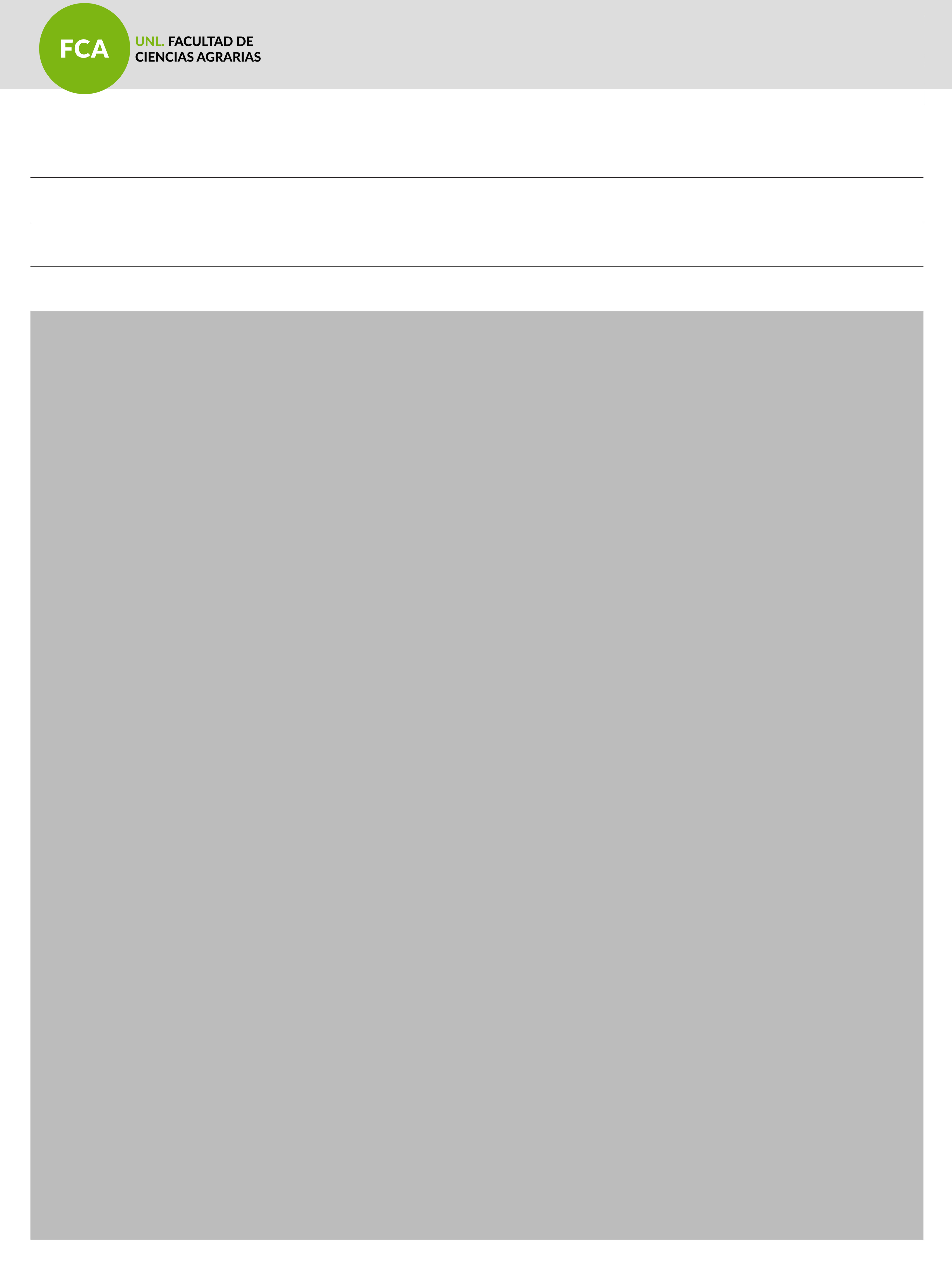 